Publicado en Madrid el 12/11/2019 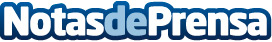 DO EAT! abre su restaurante número 15 en el nuevo edificio oxxeoPioneros del Fast Good en nuestro país, su objetivo es consolidarse como un operador de restauración de corporaciones diferente, al aportar a los clientes una solución de alimentación fresca y saludable en un entorno original en el que prima el factor experiencialDatos de contacto:Redacción91 411 58 68Nota de prensa publicada en: https://www.notasdeprensa.es/do-eat-abre-su-restaurante-numero-15-en-el Categorias: Nacional Franquicias Gastronomía Madrid Restauración Consumo http://www.notasdeprensa.es